St Canice’s Church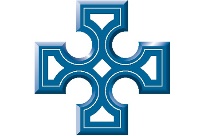 Return to In-Church WorshipQuestionnaire for ParishionersThis questionnaire has been designed to help us decide when and how we can open our church safely and in a way that will allow our worship to be uplifting and joyful. We encourage you to respond as we are keen to hear your views. It may be that you cannot respond to a particular question, but please answer as many questions as you can. The more comments we receive, the better our decision-making will be. Thank you for taking the time to fill in this questionnaire; it should take no more than 10 minutes. Return your completed questionnaire by email to stcaniceschurch@outlook.com, drop it in, or post to The Rectory, 21 Main St, Eglinton BT47 3AB by Saturday 5th July. Your answers will be treated with complete confidentiality. If you have any questions about this questionnaire, please contact Rev Canon Paul Hoey on 07712873322. Section A: Parishioners’ ProfileHow often do you attend church, on average?: (please fill one option)Which age group do you belong to?: Do you have children under 14 who come to church? (please tick all that apply)Do you consider yourself to have a disability? If so, please specify below:Section B: WorshipWhen the church was closed for worship, did you watch the YouTube services?If yes, are there any of the following that you would like to see incorporated into our worship? (please tick all that apply) Any other suggestions?Are you planning to come to church when it reopens?Would you still come to church if singing is not permitted?Should we try to continue to offer an online service?Services are likely to last 30-40 minutes. Will this make you more or less likely to attend?Section C: Practicalities of Attending ChurchWe generally have upwards of 100 people attending church. Regulations may change, but we may be allowed only up to 50 people in the building at one time. Please indicate below what system of access you would prefer:Will the fact that you will have to take the next available seat in the church rather than being able to sit in your preferred seat influence your attendance?Would you still bring your children to church if the children’s corner is not available?Would you be unable to come to church if the toilets are closed?Would you welcome a service especially for families?Would you like us to encourage parishioners to wear face coverings?If you were required to wear a face covering, would you still attend church?If there are any other issues you would like us to consider as we plan to reopen the church building, please outline them below:Thank you very much for taking the time to complete this questionnaire.less than once a month	once a monthonce every two weeksonce a weekunder 16 16-25 26-35 36-45 46-55 56-65 over 65 0 1 2 More than 2Yes NoYes Nochildren having greater participation adults having greater participation virtual parish photographs Yes NoYes NoYes NoMore LikelyLess LikelyNo Differencefirst come first served systembooking systemdivide groups by surname invited different weekshold a Sunday and a Wednesday service (to allow for cleaning between congregations) Yes NoYes No                                                      Not ApplicableYes NoYes NoYes NoYes No